Conseil d’école du 20 février 2018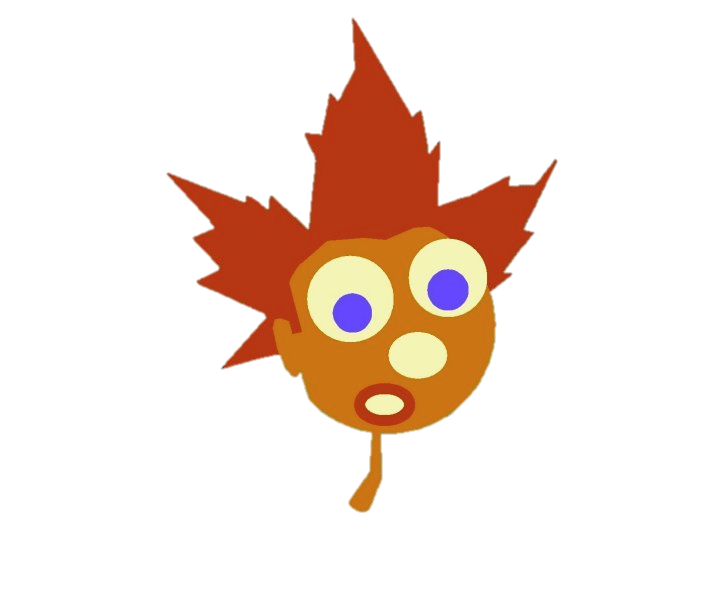 APPROBATION DU PROCES VERBAL DU DERNIER CONSEIL D’ECOLEMadame BURGAENTZLEN apporte quelques précisions concernant l’avis de Mme l’Inspectrice concernant le Projet d’école : « Un projet d’école bien construit autour d’actions riches et pertinentes qui permettront aux élèves d’engranger des connaissances complètes. Une belle réflexion a été menée autour de l’aménagement des espaces et des tâches afférentes. Avis très favorable au projet d’école. »Madame la directrice informe que l’ensemble des écoles maternelles de la commune font l’objet d’un accompagnement collectif par Mme l’Inspectrice et ses conseillères pédagogiques afin d’analyser les pratiques et de formaliser des axes de progrès.Le procès-verbal du Conseil d’Ecole du 17 octobre 2017 est approuvé.ORGANISATION DE LA SEMAINE SCOLAIRE – RENTREE 2018A la question, « êtes-vous favorable à un retour à la semaine de 4 jours ? ». Le conseil d’école du 1er trimestre s’était prononcé pour un retour à la semaine de 4 jours à la rentrée 2018.Selon les horaires suivants :INVESTISSEMENT ET TRAVAUX MAIRIEMme BURGAENTZLEN cite les différents investissements déjà accordés, dont voici le détail.La directrice informe M. BOEGLER, adjoint au maire, des demandes suivantes :Les effectifs augmenteront à la prochaine rentrée et le nombre de casiers et de crochets ne sera pas suffisant dans le vestiaire bilingue. Il faudra en installer davantage.L’ouverture et la fermeture automatiques du portillon d’entrée avec interphone, afin d’éviter qu’un adulte de l’école quitte son atelier et se déplace systématiquement pour ouvrir aux usagers qui fréquentent l’école pendant le temps de classe. Un système d’obscurcissement de la salle de jeux. Devrait être étudié afin de permettre aux élèves de Petite Section d’y faire la sieste puisque le dortoir risque d’être trop petit l’année prochaine avec l’augmentation des effectifs.L’installation de distributeurs à savon et d’essuie-main dans toutes les classes pour que ces fournitures ne soient plus à la charge des parents.L’installation d’un ordinateur avec les licences dans la 4ème classeVIE DE CLASSE ET PROJETS A VENIRDéjà passé :Grande Lessive et TéléthonSpectacle « Frusques » – Salle EuropeAnimation Tri des déchets pour les Moyens et les GrandsMusée du jouetFête de Noël des enfantsBal au Château des érables – Goûter de l’Epiphanie : Réussite, Vrai bal avec musique traditionnelle et danses connues de tousBasket pour les MoyensPatin à glace pour les GrandsA venir :Concert « Carnaval des animaux » - Théâtre municipal – 22 févrierSpectacle « Rouge » - Salle Europe – 17 avrilCross pour les Grands – 20 avrilCycle Jeux de lutte pour les MoyensExposition artistique à la Rencontre des ArtsBal folk « Copains qui dansent »Fête du livre : 1er juinFête de l’école : 8 juinProjets spécifiques à chaque classe :Classe 1 de Mme BURGAENTZLENÉlevage de phasmeMise en place du Carnet de suivi des ApprentissagesPoursuite du Parcours Lectures : ImagiersSemis et changement d’états de l’eauEnregistrements des comptines et des chantsNumération : construction du nombre pour les PS EncodageUtilisation de la trousse pour les GSJeux qui circulent à la maison pour les GSClasse 2 de Mme HERRCréation d'un livre d'accumulation sur le thème du monstre et de Miro Étudier le cycle de vie de l'escargot Pochette photo sur Miro (graphismes tirés de ses œuvres).PS : Activités autour des formes et du prénom (initiale).Copains qui dansent de façon plus « intensive ».Classe d’allemand de Mme FRITSCHMANNParcours Lectures : 		Hau ab du großes grünes Monster		Kleiner Maulwurf, mach mir auf (accumulation et loup)Parcours artistique :		Miro et la préparation de La Grande LessiveProjets sciences :		Accueil des phasmes		Graines ou pas graines ?Nouveau fonctionnement de la classe grâce à l'aménagement des espacesApprentissage des premières danses du répertoire Copains qui dansentClasse de français de M, KURZAménagement de la classe : sèche travaux, chevalet peinture, meuble de rangement...)Installation 2ème ordinateur...Mise en place des espaces : affichage, matériel, feuilles carnet de suiviPoursuite des Carnet de Suivi des Apprentissages pour les MS et début pour les PSParcours Lectures : Accumulation (Va-t’en, grand monstre vert, Loup) vient de s'achever et commencement du parcours « Fins de loup »Participation aux projets collectifs : parcours en motricité, basket pour les MS (prise en charge des PS de Morgane sur le thème de la motricité fine), patinoire pour les GS, bal (apprentissage de 2 danses du projet "copains qui dansent »)Projet "L'imagier des rondes" et "Pour danser" sur le thème : danser en s'amusant, écoute des paroles Vers la lecture avec Les alphas : écouter l'histoire, la comprendre, la restituer dans ses grandes lignesLES PARENTS ONT LA PAROLEEffectifs prévisionnel rentrée 2018 :99 élèves : parité entre le mono et bilingueLe Comité technique Spécial Départemental a acté l’ouverture de la 2ème classe bilingue et la fermeture de la sectionA la rentrée 2018 :2 classes monolingues et 2 classes bilingues de 25 élèves environ1 jour de décharge pour la directriceMme GONZALEZ remarque que l’augmentation du nombre d’élève engendrera une augmentation du nombre de voitures aux moments des accueils et des sorties de classe. La capacité de place de stationnement étant ce qu’elle est, les parents seront certainement amenés à se garer encore plus loin !Photo scolaireMadame MARCHAL interroge sur la possibilité de proposer des portraits personnels des enfants conjointement avec la photo scolaire.La directrice précise que ce service ne fait pas partie des missions de l’école. Chaque parent à la possibilité de réaliser des portraits de son enfant chez un photographe.Les photos scolaires sont réalisées depuis 4 ans en régie propre et permettent une grande flexibilité dans la date des prises de vue et assurent à la coopérative un bénéfice important (environ 600 € chaque année). La décoration de la pochette photo fait partie intégrante du Parcours Artistique.Après discussion, il est décidé de ne proposer qu’une photo collective.BILAN FINANCIER DES VENTES3ème vente de l’année : Il est décidé de personnaliser un drap de bain avec les dessins de tous les enfants de l’école. Thème retenu pour les dessins : imagier de la mer.Ce produit sera proposé à la vente et disponible pour la fête des mères.Les bénéfices permettront de faire diminuer la participation financière des familles à la classe de découverte et d’acheter des jeux supplémentaires pour les classes.Soutien au Téléthon : Grande Lessive et vente de calendriers de l’Avent, de gâteaux et de boissons
Recette : 265 €, entièrement reversés à l’AFM-TéléthonSuccès de la manifestation : exposition de qualité et public nombreux !Nouveauté : 1 pile = 1 don : 70 kg récoltésCalendrier de l’Avent inversé et solidaireLe Père Noël a emporté les jeux offerts par les familles des élèves et les a déposés au Rimlishof pour les enfants des familles de demandeur d’asile hébergées. La directrice remercie les généreux donateurs.DATE DU PROCHAIN CONSEIL D’ECOLEMardi 26 juin 2017 à 17h.Fait à Horbourg-Wihr le 21 février 2018	La secrétaire de séance						La directrice	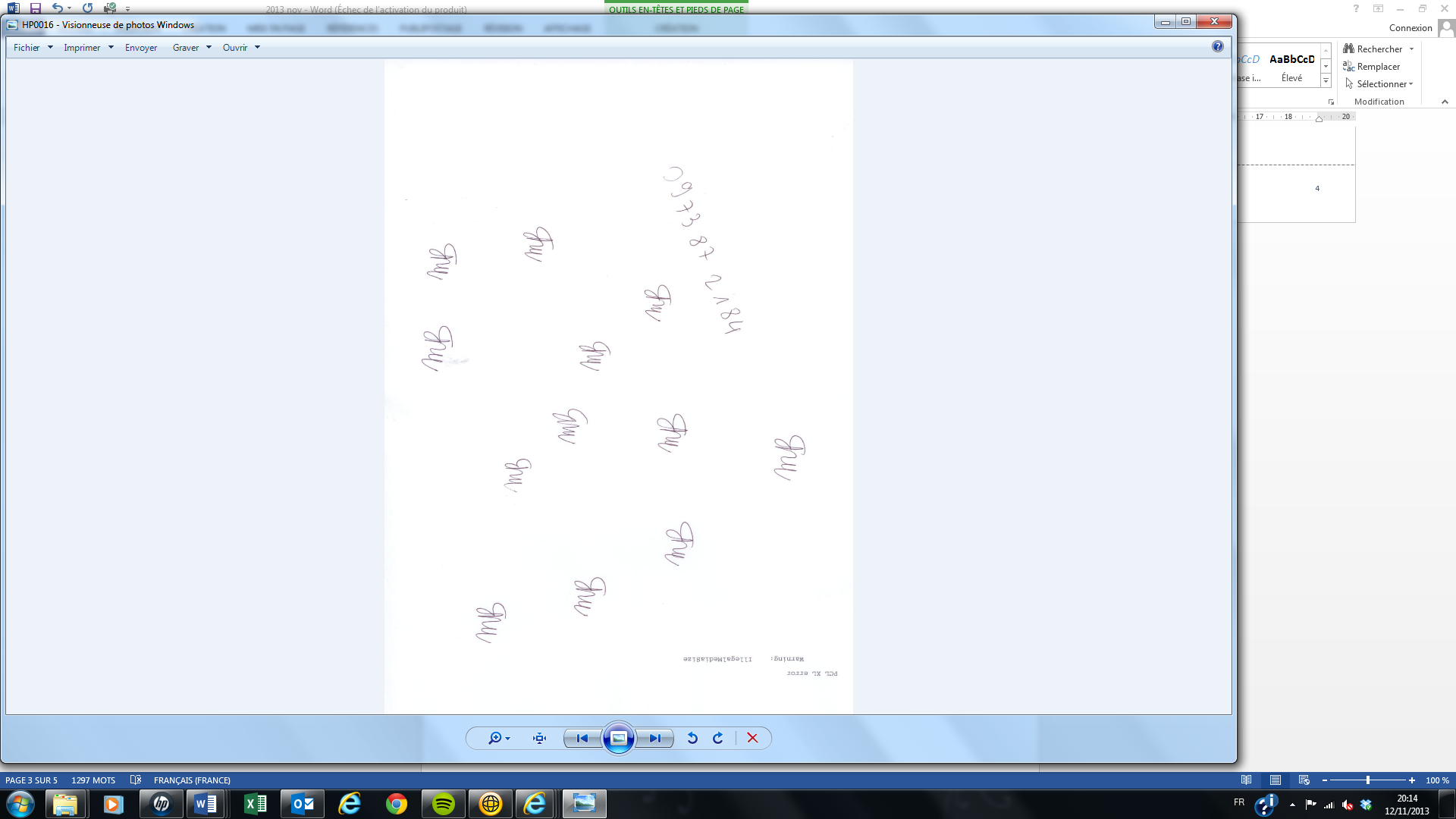 Mme Véronique FRITSCHMANN																		Marilyne BURGAENTZLENAvis des parentsOUIAvis des enseignantsOUI (2 Oui, 1 NON, 1 abstention)Avis de la MairieOUIMatinAprès-midiLundi, mardi, jeudi et vendredi8h20 – 11h3513h35 – 16h20Ordinateur classe 2686 €2 multiprises réseau50 €Équipement salle de jeux (cerceaux, ballons sauteurs,  raquettes mini-tennis, haies d’athlétisme)360 €6 bacs à livres pour la bibliothèque460 €Crédit livres bibliothèque300 €Nettoyeur vapeur120 €Equipement Classe 4Equipement Classe 4Sèche-dessin mural200 €Chevalet compact avec bacs de rangement540 €Bacs de rangement300 €Tableau magnétique50 €Tapis regroupement50 €Etabli130 €Chaîne hi-fi130 €Autres créditsAutres créditsFournitures3240 €Transports980 €Patinoire : entrées + transport + encadrements1311 €Piscine : entrées + transport2340 €Crédit classe verte65 enfants x 13 € x 4 j = 3380 €Noël765 €ProjetsRecettesDépensesSoldeMannalaVente aux familles : 995.40 €522.05 €473.35 €